smlouva o dílo na vytvoření webové aplikace (dále jen „Smlouva“)článek 1Smluvní stranyObjednatelSdružení zdravotnických zařízení II Brno, příspěvková organizace
se sídlem: 		Zahradníkova 494/2, 602 00 Brno
IČO: 			003 44 648
DIČ: 			CZ003 44 648bankovní spojení: Komerční banka, a.s., číslo účtu: 72237621/0100zapsaná v obchodním rejstříku u Krajského soudu v Brně pod č.26459/2000, rejstřík Pr 8/1datová schránka ID: yjtseac zastoupená Ing. Danem Zemanem, ředitelemPoskytovatelBZ Company Internacional s.r.o.se sídlem:		Tovačovského 490/4, 779 00 OlomoucIČO: 			27834085DIČ: 			CZ27834085bankovní spojení: 	Fio banka, číslo účtu: 2400251625 / 2010 společnost zapsaná v Obchodním rejstříku vedeném Krajským soudem v Ostravě, oddíl C, vložka 30867zastoupená: 		Janem Látalem, jednatelem společnostiPro účely Smlouvy se uvedené smluvní strany označují jako Objednatel a Poskytovatel.Smlouva byla uzavřena na základě výsledku výběrového řízení na veřejnou zakázku s názvem Webové stránky „polza.cz“ (dále jen "Veřejná zakázka"), zadávanou Objednatelem jako zadavatelem, přičemž se jedná o zakázku malého rozsahu a tato zakázka je zadávána mimo režim zákona č. 134/2016 Sb., o zadávání veřejných zakázek (dále jen „ZZVZ“), neboť nabídka Poskytovatele podaná v rámci výběrového řízení na Veřejnou zakázku byla Objednatelem vyhodnocena jako nejvýhodnější.Účel a předmět SmlouvyÚčelem Smlouvy je zhotovení díla: Webové stránky „polza.cz“, a to ve shodě se zadávací dokumentací Veřejné zakázky (tedy Výzvou k podání nabídek ze dne 24. 03. 2021) (dále jen „Dílo“).Předmětem Smlouvy je závazek Poskytovatele dodat Objednateli Dílo v souladu se všemi relevantními závaznými právními předpisy, jakož i se Smlouvou sjednanými podmínkami, a současně závazek Objednatele zaplatit Poskytovateli cenu stanovenou Smlouvou za dodání Díla. Lhůta, způsob a místo plněníPoskytovatel se zavazuje předat Dílo objednateli k akceptaci v termínu do smluveného termínu, tj 90 dnů od podpisu této smlouvy.Objednatel se zavazuje Dílo po předání k akceptaci akceptovat bez zbytečných průtahů a v souladu s touto Smlouvou.V případě, že Objednatel shledá, že Dílo předané k akceptaci vykazuje takové závady, které brání akceptaci (nebo akceptaci s výhradou), budou obě strany postupovat dle vzájemné dohody a v souladu se zněním Smlouvy.Místem předání plnění je sídlo Objednatele.CenaCena za vytvoření díla v rámci zakázky, tedy konkrétně “ Vytvoření Webové stránky – Sdružení zdravotnických zařízení II Brno“ Cena bez DPH:			 69 500,-Kč	DPH (21 %):				14 595,-KčCena včetně DPH:			84 095,- Kč

V případě jiné sazby DPH bude Poskytovatel Objednateli účtovat sazbu DPH ve výši odpovídající platným a účinným právním předpisům ke dni zdanitelného plnění. Cena za plnění bez DPH tímto není dotčena. Poskytovatel odpovídá za to, že sazba DPH je stanovena v souladu s platnými právními předpisy.Platební podmínkyÚhrada ceny proběhne v jedné splátce - po kompletním předání Díla objednateli (veřejné zakázky) takto: 100% ceny bude zaplaceno po podepsání předávacího protokolu a spuštění nového webu do provozu.Faktura musí obsahovat všechny náležitosti řádného účetního a daňového dokladu ve smyslu příslušných zákonných ustanovení, zejména zákona o DPH a § 435 OZ. V případě, že faktura nebude mít odpovídající náležitosti, je Objednatel oprávněn zaslat ji ve lhůtě splatnosti zpět Poskytovateli k doplnění, aniž se tak dostane do prodlení se splatností; lhůta splatnosti počíná běžet znovu od opětovného doručení náležitě doplněného či opraveného dokladu.Splatnost faktury je stanovena na 14 dnů ode dne jejího doručení Objednateli.Povinnost zaplatit sjednanou cenu plnění je splněna dnem odepsání příslušné částky z účtu Objednatele ve prospěch účtu Poskytovatele. Všechny částky poukazované v Kč vzájemně smluvními stranami na základě Smlouvy musí být prosté jakýchkoliv bankovních poplatků nebo jiných nákladů spojených s převodem na jejich účty.Platba bude poukázána na bankovní účet Poskytovatele uvedený ve faktuře. Uvedený bankovní účet musí být zveřejněn správcem daně způsobem umožňujícím dálkový přístup. V případě, že účet tímto způsobem zveřejněn nebude, je Objednatel oprávněn uhradit Poskytovateli cenu na úrovni bez DPH, DPH Objednatel poukáže správci daně.Objednatel neposkytuje Poskytovateli na předmět plnění Smlouvy jakékoliv zálohy.Součinnost, práva a povinnosti smluvních stranObjednatel se zavazuje Poskytovateli poskytovat součinnost vyplývající ze Smlouvy, a to pouze v nezbytně nutném rozsahu, a nikoliv nad rámec součinnosti jinak obvyklé při poskytování obdobného druhu plnění.Poskytovatel je povinen postupovat při plnění předmětu Smlouvy s odbornou péčí, podle nejlepších znalostí a schopností a sledovat a chránit oprávněné zájmy Objednatele.Poskytovatel je povinen v průběhu plnění Smlouvy neprodleně upozornit Objednatele na nevhodnost jeho pokynů nebo předaných informací. Toto upozornění musí mít písemnou formu. V takovém případě je Objednatel povinen se k tomuto upozornění bez zbytečného odkladu písemně vyjádřit a je povinen učinit veškerá opatření, aby Poskytovatel mohl pokračovat v plnění Smlouvy řádně.Předání a převzetíPrůběh předání a převzetí (akceptační řízení) probíhá v těchto krocích:Současně s předáním plnění Poskytovatelem stvrdí Objednatel svým podpisem jeho převzetí na Poskytovatelem předloženém protokolu o předání a převzetí. Tímto podpisem v příslušné části protokolu o předání a převzetí nevyjadřuje souhlas přebírající smluvní strana s obsahem předmětu předání, nýbrž pouze potvrzuje skutečnosti, že k takovému předání došlo.Objednatel následně do 5 pracovních dnů od předání plnění stvrdí svým podpisem akceptaci plnění v příslušné části protokolu o předání a převzetí, a to s následujícím výsledkem:bez výhrad (akceptace bez výhrad), pokud předané plnění je bez jakýchkoliv vad či nedodělků; s výhradami (akceptace s výhradami), pokud předané plnění má sice vady či nedodělky, nicméně nejde o takové vady či nedodělky, které brání užití či převzetí plnění; případně nepřevzetí plnění (neakceptace), pokud předané plnění má takové vady či nedodělky, které brání užití či převzetí plnění. Při převzetí plnění s výhradami je Objednatel povinen uvést na protokolu o předání a převzetí písemný seznam vad či nedodělků nebránících užití či převzetí plnění a dohodnutý termín jejich odstranění. Při nepřevzetí plnění je Objednatel povinen uvést na protokolu o předání a převzetí písemný seznam vad či nedodělků bránících užití či převzetí plnění a Poskytovateli bude poskytnuta přiměřená lhůta k jejich odstranění a dohodnut nový termín předání plnění; Podpis protokolu o předání a převzetí v části týkající se akceptace Objednatelem, a to s výsledkem bez výhrad či s výhradami je podmínkou pro vznik oprávnění Poskytovatele vystavit fakturu v souladu s touto Smlouvou. Změnové řízeníKaždá smluvní strana může kdykoli během doby trvání Smlouvy požádat o jakoukoli změnu týkající se znění Smlouvy. Žádná smluvní strana není povinna navrhovanou změnu přijmout. Poskytovatel se však zavazuje přijmout za přiměřených podmínek změny požadované Objednatelem v případě, že se jedná o změny související se změnou legislativy.O každé takto dohodnuté změně podepíší obě strany příslušný dodatek ke Smlouvě. Takovéto dodatky budou číslovány vzestupnou řadou.Změnové řízení se zahajuje písemnou žádostí na změnové řízení podanou osobou oprávněnou jednat ve věcech smluvních nebo technických a doručenou druhé smluvní straně. V oznámení musí být definován alespoň rámcově rozsah požadované úpravy Smlouvy.Poskytovatel zpracuje v součinnosti s Objednatelem podklady na změnové řízení.Odpovědnost za škoduSmluvní strany se zavazují k vyvinutí maximálního úsilí k předcházení škodám a k minimalizaci vzniklých škod. Smluvní strany nesou odpovědnost za škodu dle platných právních předpisů a Smlouvy. Žádná ze smluvních stran není odpovědná za škodu vzniklou porušením povinnosti ze Smlouvy, prokáže-li, že mu ve splnění takové povinnosti dočasně nebo trvale zabránila mimořádná nepředvídatelná a nepřekonatelná překážka vzniklá nezávisle na jeho vůli. Překážka vzniklá ze škůdcových osobních poměrů nebo vzniklá až v době, kdy byl škůdce s plněním smluvené povinnosti v prodlení, ani překážka, kterou byl škůdce podle smluvené povinnosti povinen překonat, ho však povinnosti k náhradě nezprostí. Smluvní strany se zavazují upozornit druhou smluvní stranu bez zbytečného odkladu na vzniklé překážky bránící řádnému plnění Smlouvy a dále se zavazují k vyvinutí maximálního úsilí k jejich odvrácení a překonáníDalší a závěrečná ustanoveníObjednatel je oprávněn od Smlouvy písemně odstoupit v případě prodlení Poskytovatele po dobu delší 60 dnů. Toto ustanovení se týká termínů uvedených v této Smlouvě.Tato smlouva bude zveřejněna v registru smluv. Veškeré údaje, které požívají ochrany dle zvláštních zákonů, zejména osobní a citlivé údaje, obchodní tajemství, aj. budou anonymizovány.Smluvní strany shodně prohlašují, že se seznámily s obsahem Smlouvy, který je dostatečně určitý a srozumitelný, a že se Smlouvou souhlasí v plném rozsahu. Smluvní strany uzavírají Smlouvu na základě vážné a svobodné vůle prosté omylu a na důkaz toho připojují své vlastnoruční podpisy.V Brně dne		V Olomouci dne 31. 3. 2021            Za Objednatele: 	Za Poskytovatele: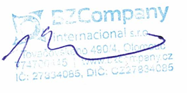       Za objednatele					   za poskytovatele